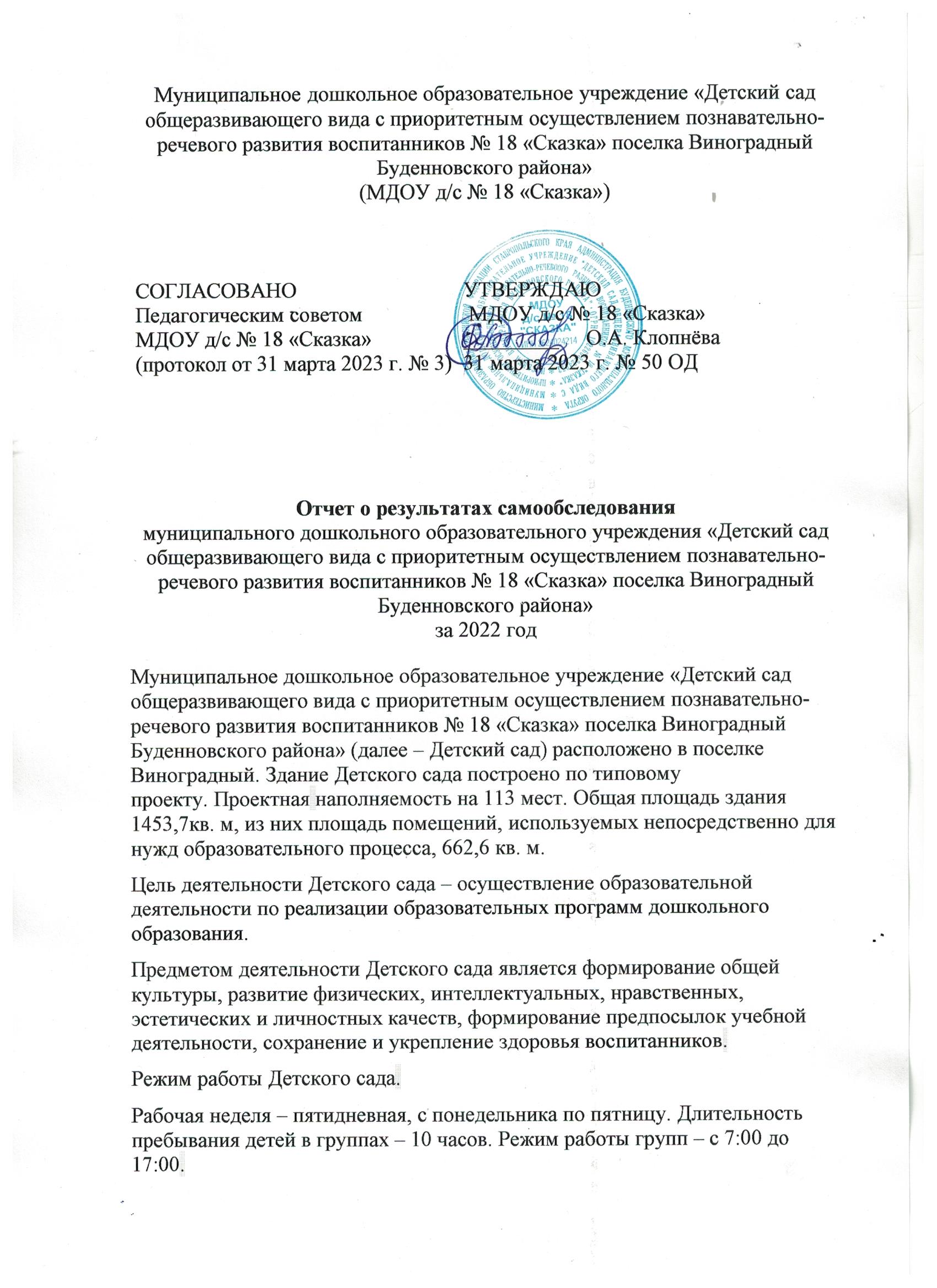 Аналитическая частьI. Оценка образовательной деятельностиОбразовательная деятельность в Детском саду организована в соответствии с Федеральным законом от 29.12.2012 № 273-ФЗ"Об образовании в Российской Федерации«, ФГОС дошкольного образования. С 01.01.2021 года Детский сад функционирует в соответствии с требованиями СП 2.4.3648-20 «Санитарно-эпидемиологические требования к организациям воспитания и обучения, отдыха и оздоровления детей и молодежи», а с 01.03.2021 — дополнительно с требованиями СанПиН 1.2.3685-21 «Гигиенические нормативы и требования к обеспечению безопасности и (или) безвредности для человека факторов среды обитания».Образовательная деятельность ведется на основании утвержденной основной образовательной программы дошкольного образования, которая составлена в соответствии с ФГОС дошкольного образования с учетом примерной образовательной программы дошкольного образования, санитарно-эпидемиологическими правилами и нормативами.Детский сад посещают 78 воспитанников в возрасте от 2 до 7 лет. В Детском саду сформировано 5 групп общеразвивающей направленности. Из них:1 первая младшая группа – 12 детей;1 вторая младшая группа – 19 детей;1 средняя группа – 17 детей;1 старшая группа – 12 ребенок;1 подготовительная к школе группа – 18 детей.С 02.07.2022 стало возможным проводить массовые мероприятия со смешанными коллективами даже в закрытых помещениях, отменили групповую изоляцию. Также стало необязательно дезинфицировать музыкальный или спортивный зал в конце рабочего дня, игрушки и другое оборудование. Персонал смог работать без масок.Снятие антиковидных ограничений позволило наблюдать динамику улучшения образовательных достижений воспитанников. Дети стали активнее демонстрировать познавательную активность в деятельности, участвовать в межгрупповых мероприятиях, спокойнее вести на прогулках. Воспитатели отметили, что в летнее время стало проще укладывать детей спать и проводить занятия. Уровень развития детей анализируется по итогам педагогической диагностики. Разработаны диагностические карты освоения основной образовательной программы дошкольного образования детского сада (ООП Детского сада) в каждой возрастной группе. Карты включают анализ уровня развития целевых ориентиров детского развития и качества освоения образовательных областей. Результаты педагогического анализа показывают преобладание детей с высоким и средним уровнями развития, что говорит об эффективности педагогического процесса в ДОУ.Воспитательная работаС 01.09.2022 Детский сад реализует рабочую программу воспитания и календарный план воспитательной работы, которые являются частью основной образовательной программы дошкольного образования.За 4 месяца реализации программы воспитания родители выражают удовлетворенность воспитательным процессом в Детском саду, что отразилось на результатах анкетирования, проведенного 19.12.2022. Вместе с тем, родители высказали пожелания по введению мероприятий в календарный план воспитательной работы Детского сада, например — проводить осенние и зимние спортивные мероприятия на открытом воздухе совместно с родителями. Предложения родителей будут рассмотрены и при наличии возможностей детского сада включены в календарный план воспитательной работы на второе полугодие 2023 года.Чтобы выбрать стратегию воспитательной работы, в 2022 году проводился анализ состава семей воспитанников.Характеристика семей по составуХарактеристика семей по количеству детейВоспитательная работа строится с учетом индивидуальных особенностей детей, с использованием разнообразных форм и методов, в тесной взаимосвязи воспитателей, специалистов и родителей. Детям из неполных семей уделяется большее внимание в первые месяцы после зачисления в Детский сад.Дополнительное образованиеВ 2022 году в Детском саду работали кружки по направлениям:1) художественно-эстетическое: «Умелая кисточка».;2) социально-педагогическое: «Светофорик»3) физкультурно-спортивное: «Прыг-Скок»4) эколого-биологическое: «Юный эколог».В дополнительном образовании задействовано 57,6 процентов воспитанников Детского сада.II. Оценка системы управления организацииУправление Детским садом осуществляется в соответствии с действующим законодательством и уставом Детского сада.Управление Детским садом строится на принципах единоначалия и коллегиальности. Коллегиальными органами управления являются: родительский комитет, педагогический совет, общее собрание работников. Единоличным исполнительным органом является руководитель – заведующий.Органы управления, действующие в Детском садуСтруктура и система управления соответствуют специфике деятельности Детского сада. В 2022 году в систему управления Детским садом внедрили элементы электронного документооборота это упростило работу организации.Внедрение электронного документа оборота было сопряжено с техническими сложностями, так как были сбои с интернет-обеспечением. К тому же возникла необходимость обучить  педагогов и административный персонал работе с платформой «1С: Предприятие». К декабрю 2022 года работа с электронным документооборотом практически полностью наладилась в запланированном объеме. Электронный документооборот позволил добиться увеличения эффективности работы детского сада на 12 % за счет быстроты доставки и подготовки документов, уменьшения затрат на бумагу и расходных комплектующих для принтеров и МФУ.По итогам 2022 года система управления Детского сада оценивается как эффективная, позволяющая учесть мнение работников и всех участников образовательных отношений. В следующем году изменение системы управления не планируется.III. Оценка содержания и качества подготовки обучающихсяУровень развития детей анализируется по итогам педагогической диагностики. Формы проведения диагностики:диагностические занятия (по каждому разделу программы);диагностические срезы;наблюдения, итоговые занятия.Разработаны диагностические карты освоения основной образовательной программы дошкольного образования Детского сада (ООП Детского сада) в каждой возрастной группе. Карты включают анализ уровня развития воспитанников в рамках целевых ориентиров дошкольного образования и качества освоения образовательных областей. Так, результаты качества освоения ООП Детского сада на конец 2022 года выглядят следующим образом:В июне 2022 года педагоги Детского сада проводили обследование воспитанников подготовительной группы на предмет оценки сформированности предпосылок к учебной деятельности в количестве 18 человек. Задания позволили оценить уровень сформированности предпосылок к учебной деятельности: возможность работать в соответствии с фронтальной инструкцией (удержание алгоритма деятельности), умение самостоятельно действовать по образцу и осуществлять контроль, обладать определенным уровнем работоспособности, а также вовремя остановиться в выполнении того или иного задания и переключиться на выполнение следующего, возможностей распределения и переключения внимания, работоспособности, темпа, целенаправленности деятельности и самоконтроля.Результаты педагогического анализа показывают преобладание детей с высоким и средним уровнями развития при прогрессирующей динамике на конец учебного года, что говорит о результативности образовательной деятельности в Детском саду.IV. Оценка организации учебного процесса (воспитательно-образовательного процесса)В основе образовательного процесса в Детском саду лежит взаимодействие педагогических работников, администрации и родителей. Основными участниками образовательного процесса являются дети, родители, педагоги.Основные форма организации образовательного процесса:совместная деятельность педагогического работника и воспитанников в рамках организованной образовательной деятельности по освоению основной общеобразовательной программы;самостоятельная деятельность воспитанников под наблюдением педагогического работника.Занятия в рамках образовательной деятельности ведутся по подгруппам. Продолжительность занятий соответствует СанПиН 1.2.3685-21 и составляет:в группах с детьми от 1,5 до 3 лет – до 10 мин;в группах с детьми от 3 до 4 лет – до 15 мин;в группах с детьми от 4 до 5 лет – до 20 мин;в группах с детьми от 5 до 6 лет – до 25 мин;в группах с детьми от 6 до 7 лет – до 30 мин.Между занятиями в рамках образовательной деятельности предусмотрены перерывы продолжительностью не менее 10 минут.Основной формой занятия является игра. Образовательная деятельность с детьми строится с учётом индивидуальных особенностей детей и их способностей. Выявление и развитие способностей воспитанников осуществляется в любых формах образовательного процесса.Чтобы не допустить распространения коронавирусной инфекции, администрация Детского сада  в 2022 году продолжила соблюдать  ограничительные и профилактические меры в соответствии с СП 3.1/2.4.3598-20:ежедневный усиленный фильтр воспитанников и работников – термометрию с помощью бесконтактных термометров и опрос на наличие признаков инфекционных заболеваний. Лица с признаками инфекционных заболеваний изолируются, а детский сад уведомляет территориальный орган Роспотребнадзора;еженедельную генеральную уборку с применением дезинфицирующих средств, разведенных в концентрациях по вирусному режиму;ежедневную влажную уборку с обработкой всех контактных поверхностей, игрушек и оборудования дезинфицирующими средствами;дезинфекцию посуды, столовых приборов после каждого использования;бактерицидные установки в групповых комнатах;частое проветривание групповых комнат в отсутствие воспитанников;проведение всех занятий в помещениях групповой ячейки или на открытом воздухе отдельно от других групп;требование о заключении врача об отсутствии медицинских противопоказаний для пребывания в детском саду ребенка, который переболел или контактировал с больным COVID-19.V. Оценка качества кадрового обеспеченияДетский сад укомплектован педагогами на 87,5 процентов согласно штатному расписанию. Всего работают 22человека. Педагогический коллектив Детского сада насчитывает 7 специалистов. Соотношение воспитанников, приходящихся на 1 взрослого:воспитанник/педагоги – 11/1;воспитанники/все сотрудники – 3,5/1.Курсы повышения квалификации  по оказанию первой помощи в 2021 году прошли 6 работников Детского сада, из них 6 педагогов. По итогам 2022 года Детский сад перешел на применение профессиональных стандартов. Из 7 педагогических работников Детского сада все соответствуют квалификационным требованиям профстандарта «Педагог». Их должностные инструкции соответствуют трудовым функциям, установленным профстандартом «Педагог».Диаграмма с характеристиками кадрового состава Детского садаВ 2022 году педагоги Детского сада приняли участие:Всероссийский экологический конкурс « Мы кормушку смастерили»Международный конкурс «Новый год шагает по планете».Международный творческий конкурс «Престиж»Муниципальный конкурс «Пташкино имение».Муниципальный конкурс «Ставрополье рулит»                                             Муниципальный конкурс «Давай дружить дорога» подготовительная группа  Муниципальный конкурс «Рисуем тигра»Практико-ориентированный семинар «Ритм в жизни ребенка».Краевой семинар «Мио функциональные расстройства, их влияние на общее и речевое развитие ребенка».Всероссийский форум «Воспитатели России».Всероссийский фестиваль «Мой талант нашел меня».Педагоги постоянно повышают свой профессиональный уровень, эффективно участвуют в работе методических объединений, знакомятся с опытом работы своих коллег и других дошкольных учреждений, а также саморазвиваются. Все это в комплексе дает хороший результат в организации педагогической деятельности и улучшении качества образования и воспитания дошкольников.VI. Оценка учебно-методического и библиотечно-информационного обеспеченияВ Детском саду библиотека является составной частью методической службы.
Библиотечный фонд располагается в методическом кабинете, группах детского сада. Библиотечный фонд представлен методической литературой по всем образовательным областям основной общеобразовательной программы, детской художественной литературой, периодическими изданиями, а также другими информационными ресурсами на различных электронных носителях. В каждой возрастной группе имеется банк необходимых учебно-методических пособий, рекомендованных для планирования воспитательно-образовательной работы в соответствии с обязательной частью ООП.В 2022 году Детский приобрел наглядно-дидактические пособия:Тематические плакаты «Антикоррупционная безопасность», «Антитеррористическая безопасность».мягкие конструкторы «Шнуровка», «Напольные пазлы», декорации «Масленица»,»9 Мая» «Мойдодыр».Познавательные наборы, железная дорога.Оборудование и оснащение методического кабинета достаточно для реализации образовательных программ. В методическом кабинете созданы условия для возможности организации совместной деятельности педагогов. Однако кабинет недостаточно оснащен техническим и компьютерным оборудованием.Информационное обеспечение Детского сада включает:программное обеспечение – позволяет работать с текстовыми редакторами, интернет-ресурсами, фото-, видеоматериалами, графическими редакторами.В Детском саду учебно-методическое и информационное обеспечение достаточное для организации образовательной деятельности и эффективной реализации образовательных программ.VII. Оценка материально-технической базыВ Детском саду сформирована материально-техническая база для реализации образовательных программ, жизнеобеспечения и развития детей. В Детском саду оборудованы помещения:групповые помещения – 5;кабинет заведующего – 1;методический кабинет – 1;музыкальный зал – 1;физкультурный зал – 1;пищеблок – 1;прачечная – 1;медицинский кабинет – 1;При создании предметно-развивающей среды воспитатели учитывают возрастные, индивидуальные особенности детей своей группы. Оборудованы групповые комнаты, включающие игровую, познавательную, обеденную зоны.В 2022 году Детский сад провел  ремонт в физкультурном зале, музыкальном зале, в двух вестибюлях, приобретены мебель в подготовительной группе, проектор, экран, 2 стола для рисования песком.Материально-техническое состояние Детского сада и территории соответствует действующим санитарным требованиям к устройству, содержанию и организации режима работы в дошкольных организациях, правилам пожарной безопасности, требованиям охраны труда.VIII. Оценка функционирования внутренней системы оценки качества образованияВ Детском саду утверждено положение о внутренней системе оценки качества образования от 19.09.2016. Мониторинг качества образовательной деятельности в 2022 году показал хорошую работу педагогического коллектива по всем показателям даже с учетом некоторых организационных сбоев, вызванных применением дистанционных технологий.Состояние здоровья и физического развития воспитанников удовлетворительные. 87 процентов детей успешно освоили образовательную программу дошкольного образования в своей возрастной группе. Воспитанники подготовительных групп показали высокие показатели готовности к школьному обучению и 15 процентов выпускников зачислены в школы с углубленным изучением предметов. В течение года воспитанники Детского сада успешно участвовали в конкурсах и мероприятиях различного уровня.В период с 12.10.2022 по 19.10.2022 проводилось анкетирование 36 родителей, получены следующие результаты:доля получателей услуг, положительно оценивающих доброжелательность и вежливость работников организации, – 81 процент;доля получателей услуг, удовлетворенных компетентностью работников организации, – 72 процента;доля получателей услуг, удовлетворенных материально-техническим обеспечением организации, – 65 процентов;доля получателей услуг, удовлетворенных качеством предоставляемых образовательных услуг, – 84 процента;доля получателей услуг, которые готовы рекомендовать организацию родственникам и знакомым, – 92 процента.Анкетирование родителей показало высокую степень удовлетворенности качеством предоставляемых услуг.Результаты анализа показателей деятельности организацииДанные приведены по состоянию на 30.12.2022.Анализ показателей указывает на то, что Детский сад имеет достаточную инфраструктуру, которая соответствует требованиям СП 2.4.3648-20 «Санитарно-эпидемиологические требования к организациям воспитания и обучения, отдыха и оздоровления детей и молодежи» и позволяет реализовывать образовательные программы в полном объеме в соответствии с ФГОС ДО.Детский сад укомплектован на 87,5 % педагогическими работниками и 100% иными работниками, которые имеют высокую квалификацию и регулярно проходят повышение квалификации, что обеспечивает результативность образовательной деятельности.Однако наряду с положительными тенденциями, выявлен ряд проблем, которые требуют решения:Недостаточность обеспечения материально-технической базы для реализации в полном объеме ФГОС дошкольного образования.Недостаточно активизирована работа всех участников образовательных отношений для построения образовательной деятельности на основе индивидуальных способностей каждого ребенка, при котором сам ребенок становится субъектом образования.Наиболее важными и перспективными направлениями в своей работе считаем:Расширение и укрепление работы с родительской общественностью;Внедрение в работу с детьми современных образовательных технологий;Добиться большей эффективности в преобразовании предметно-развивающей среды, как в помещения ДОУ, так и на его территории.Состав семьиКоличество семейПроцент от общего количества семей воспитанниковПолная6594,2%Неполная с матерью45,8%Неполная с отцом0       0%Оформлено опекунство00%Количество детей в семьеКоличество семейПроцент от общего количества семей воспитанниковОдин ребенок1826,0%Два ребенка 3753,7%Три ребенка и более1420,3%Наименование органаФункцииЗаведующийУтверждает штатное расписание, отчетные документы организации, осуществляет общее руководство Детским садом Родительский комитетРассматривает вопросы:развития образовательной организации;финансово-хозяйственной деятельности;материально-технического обеспеченияПедагогический советОсуществляет текущее руководство образовательной
деятельностью Детского сада, в том числе рассматривает
вопросы:развития образовательных услуг;регламентации образовательных отношений;разработки образовательных программ;выбора учебников, учебных пособий, средств обучения ивоспитания;материально-технического обеспечения образовательного процесса;аттестации, повышении квалификации  педагогических работников;координации деятельности методических объединенийОбщее собрание работниковРеализует право работников участвовать в управлении
образовательной организацией, в том числе:участвовать в разработке и принятии коллективного договора, Правил трудового распорядка, изменений и дополнений к ним;принимать локальные акты, которые регламентируют деятельность образовательной организации и связаны с правами и обязанностями работников;разрешать конфликтные ситуации между работниками и администрацией образовательной организации;вносить предложения по корректировке плана мероприятий организации, совершенствованию ее работы и развитию материальной базыКачество освоения образовательных областейВыше нормыВыше нормыНормаНормаНиже нормыНиже нормыИтогоИтогоКачество освоения образовательных областейКол-во%Кол-во%Кол-во%Кол-во% воспитанников в пределе
нормыКачество освоения образовательных областей49623628227998ПоказателиЕдиница
измеренияКоличествоОбразовательная деятельностьОбразовательная деятельностьОбразовательная деятельностьОбщее количество воспитанников, которые обучаются по программе дошкольного образования в том числе обучающиеся:человек78в режиме полного дня (8–12 часов)человек78в режиме кратковременного пребывания (3–5 часов)человек0в семейной дошкольной группечеловек0по форме семейного образования с психолого-педагогическим сопровождением, которое организует детский садчеловек0Общее количество воспитанников в возрасте до трех летчеловек13Общее количество воспитанников в возрасте от трех до восьми летчеловек65Количество (удельный вес) детей от общей численности воспитанников, которые получают услуги присмотра и ухода, в том числе в группах: человек
(процент)8–12-часового пребываниячеловек
(процент)78 (100%)12–14-часового пребываниячеловек
(процент)0 (0%)круглосуточного пребываниячеловек
(процент)0 (0%)Численность (удельный вес) воспитанников с ОВЗ от общей численности воспитанников, которые получают услуги:человек
(процент)по коррекции недостатков физического, психического развитиячеловек
(процент)0 (0%)обучению по образовательной программе дошкольного
образованиячеловек
(процент)0 (0%)присмотру и уходучеловек
(процент)0 (0%)Средний показатель пропущенных по болезни дней на одного воспитанникадень        24,0Общая численность педработников, в том числе количество педработников:человек7с высшим образованиемчеловек7высшим образованием педагогической направленности (профиля)человек7средним профессиональным образованиемчеловек0средним профессиональным образованием педагогической направленности (профиля)человек0Количество (удельный вес численности) педагогических работников, которым по результатам аттестации присвоена квалификационная категория, в общей численности педагогических работников, в том числе:человек
(процент)0 (0%)с высшейчеловек
(процент)0 (0%)первойчеловек
(процент)0 (0%)Количество (удельный вес численности) педагогических работников в общей численности педагогических работников, педагогический стаж работы которых составляет:человек
(процент)до 5 летчеловек
(процент)0 (0%)больше 30 летчеловек
(процент)0(0%)Количество (удельный вес численности) педагогических работников в общей численности педагогических работников в возрасте:человек
(процент)до 30 летчеловек
(процент)1 (14%)от 55 летчеловек
(процент)0 (0%)Численность (удельный вес) педагогических и административно-хозяйственных работников, которые за последние 5 лет прошли повышение квалификации или профессиональную переподготовку, от общей численности таких работниковчеловек
(процент)7(100%)Численность (удельный вес) педагогических и административно-хозяйственных работников, которые прошли повышение квалификации по применению в образовательном процессе ФГОС, от общей численности таких работниковчеловек
(процент)7(100%)Соотношение «педагогический работник/воспитанник»человек/чело
век1/11Наличие в детском саду:да/нетмузыкального руководителяда/нетнетинструктора по физической культуреда/нетнетучителя-логопедада/нетнетлогопедада/нетнетучителя-дефектологада/нетнетпедагога-психологада/нетнетИнфраструктураИнфраструктураИнфраструктураОбщая площадь помещений, в которых осуществляется образовательная деятельность, в расчете на одного воспитанникакв. м2,2-2,0 Площадь помещений для дополнительных видов деятельности воспитанниковкв. м662,6Наличие в детском саду:да/нетфизкультурного залада/нетдамузыкального залада/нетдапрогулочных площадок, которые оснащены так, чтобы обеспечить потребность воспитанников в физической активности и игровой деятельности на улицеда/нетда